§11492.  DefinitionsAs used in this chapter, unless the context otherwise indicates, the following terms have the following meanings.  [PL 2003, c. 455, §2 (NEW).]1.  Authority.  "Authority" means the Finance Authority of Maine established in Title 10, section 961 and its successors or assigns.[PL 2003, c. 455, §2 (NEW).]2.  Bonds.  "Bonds" includes bonds, notes, commercial paper, pass-through instruments or any other evidences of indebtedness the authority issues under this chapter.[PL 2003, c. 455, §2 (NEW).]3.  Borrower.  "Borrower" means a person who is obligated as a borrower to make payment of an eligible loan.[PL 2003, c. 455, §2 (NEW).]4.  Eligible lender.  "Eligible lender" means the authority and the Federal Government and any financial institution, credit union or institution of higher education that is an eligible lender under the federal Higher Education Act of 1965, Public Law 89-329, 79 Stat. 1219, Title IV, as amended, or under the federal Health Professions Educational Assistance Act of 1976, Public Law 94-484, 90 Stat. 2243, as amended, as applicable or, in each case, any successor provision, that is approved by the authority for participation in the program.[PL 2003, c. 455, §2 (NEW).]5.  Eligible loan or loan.  "Eligible loan" or "loan" means a loan originated under the federal Higher Education Act of 1965, Public Law 89-329, 79 Stat. 1219, Title IV, as amended, or under the federal Health Professions Educational Assistance Act of 1976, Public Law 94-484, 90 Stat. 2243, as amended, in each case along with any successor provision, by an eligible lender to a borrower, or under any student loan program administered by the authority.[PL 2003, c. 455, §2 (NEW).]6.  Finance.  "Finance" means the origination, acquisition or refinancing of eligible loans, including through loans to eligible lenders.[PL 2007, c. 520, §3 (AMD).]7.  Program.  "Program" means the Higher Education Loan Purchase Program established by this chapter.[PL 2003, c. 455, §2 (NEW).]SECTION HISTORYPL 2003, c. 455, §2 (NEW). PL 2007, c. 520, §3 (AMD). The State of Maine claims a copyright in its codified statutes. If you intend to republish this material, we require that you include the following disclaimer in your publication:All copyrights and other rights to statutory text are reserved by the State of Maine. The text included in this publication reflects changes made through the First Regular and First Special Session of the 131st Maine Legislature and is current through November 1, 2023
                    . The text is subject to change without notice. It is a version that has not been officially certified by the Secretary of State. Refer to the Maine Revised Statutes Annotated and supplements for certified text.
                The Office of the Revisor of Statutes also requests that you send us one copy of any statutory publication you may produce. Our goal is not to restrict publishing activity, but to keep track of who is publishing what, to identify any needless duplication and to preserve the State's copyright rights.PLEASE NOTE: The Revisor's Office cannot perform research for or provide legal advice or interpretation of Maine law to the public. If you need legal assistance, please contact a qualified attorney.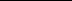 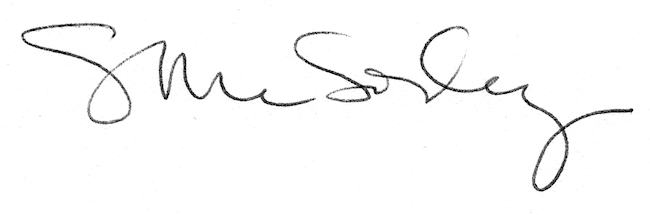 